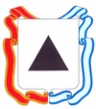 Администрация города МагнитогорскаМуниципальное общеобразовательное учреждение«Специальная (коррекционная) общеобразовательная школа-интернат № 4»города Магнитогорска455026, Челябинская обл., г. Магнитогорск, ул. Суворова, 110Тел/факс: (3519) 20-25-85, e-mail: internat4shunin@mail.ru; http://74203s037.edusite.ruАвтор материала:Даниловская Ольга Николаевнаучитель математики высшей квалификационной категорииМОУ «С(К)ОШИ №4» города Магнитогорска Челябинской области,г. Магнитогорск, 2015Контрольная работа по математике по теме «Уравнения» для учащихся 7 классаКонтрольная работа предназначена  для текущей проверки знаний обучающихся.Работа состоит из двух вариантов по четыре задания. Каждый вариант включает в себя задания, соответствующие обязательному уровню (они отмечены знаком ●), так и задания более продвинутого уровня.Авторы учебника: Ю.Н. Макарычев, Н.Г. Миндюк, К.И. Нешков, С.Б. Суворова. Автор-составитель программы: Т.А. Бурмистрова.г. Магнитогорск, 2015Вариант 1●1. Решите уравнение:а) 					в) 5х – 4,5 = 3х + 2,5;б) 6х – 10,2 = 0;				г) 2х – (6х – 5) = 45.●2. Таня в школу сначала едет на автобусе, а потом идет пешком. Вся дорога у нее занимает 26 мин. Идет она на 6 мин дольше, чем едет на автобусе. Сколько минут она едет на автобусе?3. В двух сараях сложено сено, причем в первом сарае сена в 3 раза больше, чем во втором. После того как из первого сарая увезли 20 т сена, а во второй привезли 10 т, в обоих сараях сена стало поровну. Сколько всего тонн сена было в двух сараях первоначально?4. Решите уравнение 7х – (х + 3) = 3 (2х – 1).Вариант 2●1. Решите уравнение:а) 					в) 6х – 0,8 = 3х + 2,2;б) 7х + 11,9 = 0;				г) 5х – (7х + 7) = 9.●2. Часть пути в 600 км турист пролетел на самолете, а часть проехал на автобусе. На самолете он проделал путь, в 9 раз больший, чем на автобусе. Сколько километров турист проехал на автобусе?3. На одном участке было в 5 раз больше саженцев смородины, чем на другом.  После того как с первого участка увезли 50 саженцев, а на второй посадили еще 90, на обоих участках саженцев стало поровну. Сколько всего саженцев было на двух участках первоначально?4. Решите уравнение 6х – (2х - 5) = 2 (2х + 4).ОтветыКритерии оценивания«5» - верно выполнены все 4 заданий«4» - верно выполнены 3 задания«3» - верно выполнены 2 заданияв остальных случаях – «2»№ заданияВариант 1Вариант 21а) 36; б) 1,7; в) 3,5; г) -10а) 108; б) - 1,7; в)1; г) -8210 мин60 км360 т210 саженцев4х – любое числоКорней нет